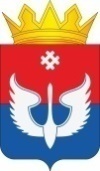 ДУМАЮСЬВИНСКОГО МУНИЦИПАЛЬНОГО ОКРУГА ПЕРМСКОГО КРАЯРЕШЕНИЕ27.07.2023                                                                                                            № 539Руководствуясь Федеральным законом от 06.10.2003 № 131-ФЗ «Об общих принципах организации местного самоуправления  в Российской Федерации» и Уставом Юсьвинского муниципального округа Пермского края, Дума Юсьвинского муниципального округа РЕШАЕТ:Внести изменения в календарный план по формированию молодежного кадрового резерва и Молодежного парламента Юсьвинского муниципального округа Пермского края, утвержденный решением Думы Юсьвинского муниципального округа Пермского края от 27.04.2023 №510, изложив его в новой прилагаемой редакции. Опубликовать настоящее решение в газете «Юсьвинские вести» и на официальном сайте муниципального образования Юсьвинский муниципальный округ Пермского края в информационно-телекоммуникационной сети  «Интернет».Контроль за исполнение настоящего решения возложить на председателя Думы Юсьвинского  муниципального округа Пермского края.Настоящее решение вступает в силу со дня его принятия.Председатель Думы Юсьвинскогомуниципального округаПермского края                                                                                     О.И.ВласоваУТВЕРЖДЕНрешением Думы ЮсьвинскогоЮсьвинского муниципального округа Пермского края от 27.07.2023 № 539КАЛЕНДАРНЫЙ ПЛАНпо формированию молодежного кадрового резерва и Молодежного парламента Юсьвинского муниципального округа Пермского краяО внесении изменений в календарный план по формированию молодежного кадрового резерва и Молодежного парламента Юсьвинского муниципального округа Пермского края№МероприятиеСрок1Утверждение Думой Юсьвинского муниципального округа Пермского края:- положения о молодежном кадровом резерве Юсьвинского муниципального округа  Пермского края;- положения  о Молодежном парламенте Юсьвинского муниципального округа  Пермского края.до 4 мая 2023 года 2Информирование молодежи Юсьвинского муниципального округа  Пермского края о возможности включения в состав молодежного кадрового резервас 5 мая по 25 мая 2023 года3Утверждение Думой Юсьвинского муниципального округа Пермского края персонального состава конкурсной комиссии по отбору в состав молодежного кадрового резерва.25 мая 2023 года4Регистрация кандидатов (размещение анкет) на сайтес 26 мая  по 28 августа 2023 года  5Проведение заседания конкурсной комиссии, принятие решения об отборе в состав молодежного кадрового резервадо 31 августа 2023 года6Подведение итогов, направление информации
о персональном составе молодежного кадрового резерва муниципального образования в адрес Молодежного парламента при Законодательном Собрании Пермского краядо 5 сентября 2023 года7Информирование населения муниципального округа о персональном составе молодежного кадрового резервадо 10 сентября 2023 года8Вручение главой муниципального округа – главой администрации Юсьвинского муниципального округа Пермского края лицам, включенным в молодежный кадровый резерв муниципального образования, свидетельств о включении в резерв (в торжественной обстановке)до 15 сентября 2023 года9Утверждение сроков проведения конкурсного отбора членов Молодежного парламента  Думой Юсьвинского муниципального округа Пермского края21 сентября 2023 года10Утверждение Думой Юсьвинского муниципального округа Пермского края персонального состава конкурсной комиссии по проведению отбора членов Молодежного парламента21 сентября 2023 года11Размещение информации о сроках и условиях проведения конкурсного отбора членов Молодежного парламента до 29 сентября 2023 года12Проведение заседания конкурсной комиссии, принятие решения об отборе в состав  Молодежного парламента Юсьвинского муниципального района до 1 ноября  2023 года13Оформление протокола заседания конкурсной комиссии по проведению конкурсного отбора членов Молодежного парламента и направление его в Думу Юсьвинского муниципального округа Пермского края для принятия решениядо 6 ноября 2023 года14Утверждение Думой Юсьвинского муниципального округа Пермского края персонального состава Молодежного парламента23 ноября 2023 года15 Опубликование решения Думы Юсьвинского муниципального округа Пермского края о персональном составе членов Молодежного парламента в средствах массовой информации, а также размещение на официальном сайте муниципального образования Юсьвинский муниципальный округ Пермского края в информационно-телекоммуникационной сети  «Интернет»до 30 ноября 2023 года